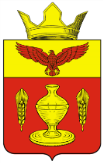 ВОЛГОГРАДСКАЯ ОБЛАСТЬПАЛЛАСОВСКИЙ МУНИЦИПАЛЬНЫЙ РАЙОН
 АДМИНИСТРАЦИЯ ГОНЧАРОВСКОГО СЕЛЬСКОГО ПОСЕЛЕНИЯПОСТАНОВЛЕНИЕ18  мая 2021 год			                                             №23   Об утверждении Общественной комиссии  для организации контроля за содержанием объектов и сооружений благоустроенной общественной территориив рамках муниципальной программы«Реализация мероприятий по благоустройству территорий Гончаровского сельского поселенияПалласовского муниципального районаВолгоградской области на 2018-2024 годы» в целях оценки их технического состояния          В соответствии с Федеральным законом от 06.10.2003 N 131-ФЗ "Об общих принципах организации местного самоуправления в Российской Федерации", руководствуясь Уставом Гончаровского сельского поселения, администрация Гончаровского сельского поселенияПОСТАНОВЛЯЕТ:        1. Утвердить Положение об Общественной комиссии для организации контроля за содержанием объектов и сооружений благоустроенной общественной территории в рамках муниципальной программы «Реализация мероприятий по благоустройству территорий Гончаровского сельского поселения Палласовского муниципального района Волгоградской области на 2018-2024 годы»  в целях оценки их технического состояния (приложение № 1).           2.  Утвердить  состав Общественной комиссии  для организации  контроля за содержанием объектов и сооружений благоустроенной общественной территории в рамках муниципальной программы «Реализация мероприятий по благоустройству территорий Гончаровского сельского поселения  Палласовского муниципального района Волгоградской области на 2018-2024 годы»  в целях оценки их технического состояния (приложение № 2).            3. Контроль за исполнением настоящего постановления оставляю за собой.  4. Настоящее постановление вступает в силу со дня его официального опубликования (обнародования).Глава Гончаровского сельского поселения                                      С.Г. НургазиевРег. № 23 /2021г.                                                                           Приложение № 1                                                                            к постановлению администрации                                                                            Гончаровского сельского поселения                                                                       от 18.05.2021 г.  № 23Положение об Общественной комиссии для организации контроля за содержанием объектов и сооружений благоустроенной общественной территории в рамках муниципальной программы «Реализация мероприятий по благоустройству территорий Гончаровского сельского поселения Палласовского муниципального района Волгоградской области на 2018-2024 годы» в целях оценки их технического состояния1. Общественная комиссия осуществляет следующие функции:а) осуществляет контроль за реализацией муниципальной программы;б) устанавливает процедуру организации и проведения осмотра  объектов  и сооружений ( игровое и спортивное оборудование; ограждение; элементы освещения; малые архитектурные формы; покрытие (тротуарная плитка)и т.д.) в целях оценки их технического состояния и надлежащего технического обслуживания в соответствии с требованиями технических регламентов к конструктивным и другим характеристикам надежности и безопасности объектов, требованиями проектной документации.2. В своей деятельности общественная комиссия руководствуется принципами законности, равноправия всех ее членов и гласности. Работа в комиссии осуществляется на безвозмездной основе.3. Общественную комиссию возглавляет председатель, который осуществляет общее руководство деятельностью общественной комиссии, обеспечивает коллегиальность в обсуждении вопросов, а в его отсутствие – заместитель председателя общественной комиссии.4. В состав общественной комиссии включаются (по согласованию):представители политических партий и движений;депутаты представительных органов местного самоуправления;депутаты Палласовской районной Думы;5. Общественная комиссия проводит визуальный осмотр  объектов и сооружений  2 раза в год.6. По результатам проведения проверки технического состояния объектов и сооружений  оформляется акт проверки.         7. Организационное, финансовое и техническое обеспечение деятельности общественной комиссии осуществляется администрацией Гончаровского сельского поселения Палласовского муниципального района Волгоградской области.                                                                           Приложение № 2                                                                            к постановлению администрации                                                                            Гончаровского сельского поселения                                                                       от 18.05.2021 г. № 23Состав Общественной комиссии для организации контроля за содержанием объектов и сооружений благоустроенной общественной территории в рамках муниципальной программы «Реализация мероприятий по благоустройству территорий Гончаровского сельского поселения Палласовского муниципального района Волгоградской области на 2018-2024 годы» в целях оценки их технического состоянияПредседатель комиссии – Нургазиев С.Г., глава Гончаровского сельского поселенияЧлены комиссии:Дудников М.В. – ведущий специалист по землеустройству Администрации Гончаровского сельского поселенияБубуёк С.А. – ведущий специалист по работе с молодежью Администрации Гончаровского сельского поселенияРыжов С.А. – депутат Палласовской районной Думы (по согласованию)Дундуков А.Н. – председатель Совета ветеранов (по согласованию)Бергалиев А.С. – депутат Гончаровского сельского Совета (по согласованию)